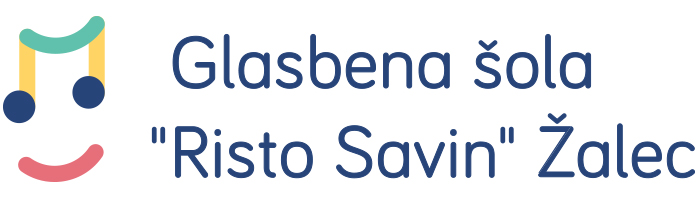 Prireditev za starejše krajaneSreda, 20. novembra 2019, ob 17.00 uriHmeljarski dom, PetrovčePROGRAMA. Politi: Preludio– Miha Šorn, kitara, 3. razredMentorica: Maruša Mirnik, prof.M. Droždžovski: Bossa for Every Day– Lana Oblak, kitara, 6. razredMentorica: Maruša Mirnik, prof.Trad./arr. Thierry Tisserand: Valse venezuelienne– Lana Oblak, komorna igra– Maša Šuster, komorna igra– Ula Beltram, komorna igra– Maša Hacin, komorna igraMentorica: Maruša Mirnik, prof.Priprava točk:Maruša Mirnik, prof. (1, 2, 3)Organizacija nastopa:M. Mirnik, prof.